                						Αθήνα, 12-11-2019	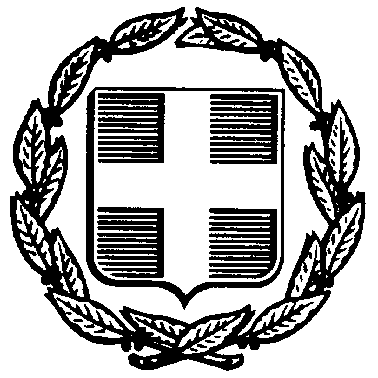    ΕΛΛΗΝΙΚΗ ΔΗΜΟΚΡΑΤΙΑ    ΥΠΟΥΡΓΕΙΟ ΠΑΙΔΕΙΑΣ     ΚΑΙ ΘΡΗΣΚΕΥΜΑΤΩΝ
ΠΕΡΙΦ/ΚΗ Δ/ΝΣΗ Π. & Δ. ΕΚΠ/ΣΗΣ  ΑΤΤΙΚΗΣ
    Α΄ Δ/ΝΣΗ Β΄/ΘΜΙΑΣ ΕΚΠ/ΣΗΣ ΑΘΗΝΑΣ         A΄ Π.Υ.Σ.Δ.Ε ΑΘΗΝΩΝΤαχ. Δ/νση:  Χίου 16-18Τ.Κ. – Πόλη:104 38 - ΑθήναΙστοσελίδα: http://dide-a-ath.att.sch.gre-mail: mail@dide-a-ath.att.sch.grΠληροφορίες: Παππά ΣτυλιανήΤηλ.: 210 5232525Θέμα: Ανακοινοποίηση  στο ορθό ως προς την 52/2019 Πράξη μας.   Ο αναπληρωτής εκπαιδευτικός (Α.Μ. 9389150) Τσόδουλος Ιωάννης, κλάδου ΠΕ04.05, έχει διατεθεί για κατ’ οίκον  διδασκαλία στο 6ο Γυμνάσιο Ζωγράφου αντί του 6ου Γυμνάσιου Αθήνας, όπως εκ παραδρομής αναγράφηκε.								       Η Πρόεδρος							Ιωάννα Ψίνα, M.Ed                                                                                            Αγγλικής Φιλολογίας ΠΕ06